Лекция №2. Антиаритмические средстваПлан лекции:1. Проводящая система сердца.2. Причины и виды аритмий.3. Нейро-гуморальный механизм передачи нервного импульса.4. ЛС, применяемые при тахиаритмиях.5. Лекарственные средства, применяемые при брадиаритмияхАнтиаритмические средства – это лекарственные средства, предупреждающие или устраняющие нарушения ритма сердечной деятельности.Проводящая система сердцаСердце обладает автоматизмом – способностью самостоятельно сокращаться через определенные промежутки времени. Это становится возможным благодаря возникновению электрических импульсов в самом сердце.Импульсы возникают и проводятся по сердцу с помощью проводящей системы сердца, которая состоит из:синусно-предсердного узла,предсердно-желудочкового узла,пучка Гиса,волокон Пуркинье.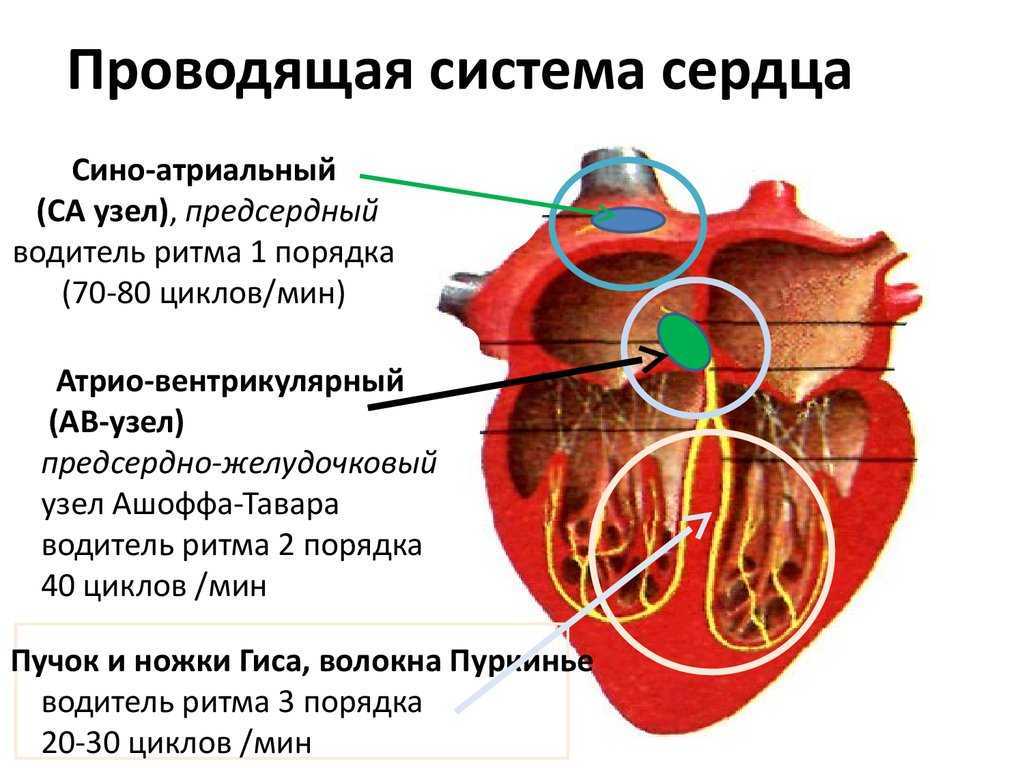 1) Синусно – предсердный узел расположен в верхней части правого предсердия, между местом впадения верхней и нижней полой вены. Является источником возникновения электрических импульсов в норме. Именно здесь импульсы возникают и отсюда распространяются по сердцу.2) Предсердно – желудочковый узел (атриовентрикулярный, AV-узел) расположен возле самой перегородки между предсердиями и желудочками. В AV-узле самая низкая скорость распространения электрических импульсов во всей проводящей системе сердца. Задержка импульса в AV-узле необходима, чтобы предсердия успели сократиться раньше и перекачать кровь в желудочки.3) Пучок Гиса (предсердно-желудочковый пучок) проходит в межжелудочковой перегродке и имет длину 2 см, после чего делится на левую и правую ножки соответственно к левому и правому желудочку, левая ножка делится на две ветви — переднюю и заднюю.4) Волокна Пуркинье связывают конечные разветвления ножек и ветвей пучка Гиса с сократительным миокардом желудочков.Синусовый узел является водителем ритма первого порядка и генерирует импульсы в частотой 60-80 раз в минуту. В случае нарушения работы синусового узла активным стоновится AV-узел – водитель ритма 2-го порядка, генерирующий импульсы 40-60 раз в минуту. Водителем ритма третьего порядка являются ножки и ветви пучка Гиса, а также волокна Пуркинье. Автоматизм водителя ритма третьего порядка равен 15-40 импульсов в минуту.Аритмия – это нарушение нормальной частоты и/или последовательности сердечных сокращений. Происходит это в том случае, когда очаги возбуждения, которые инициируют сердечные сокращения, возникают нерегулярно, располагаются атипично, или имеется препятствие для их нормального прохождения по миокарду. Нередко встречается сочетание этих факторов.В непрекращающейся работе сердца темп и продолжительность систолы и диастолы должны быть постоянными. Иначе сердце либо не будет справляться с нагрузкой, либо не сможет обеспечить внутренние органы необходимым кровоснабжением.Причины аритмий:сопутствующие заболевания ССС;сбои в процессах метаболизма (недостаточность ионов калия и магния и избыток натрия и кальция);заболевания эндокринной системы;заболевания центральной и вегетативной нервных систем;длительное лечение препаратами, вызывающими интоксикацию (например, СГ);стрессы, депрессии, психические перенапряжения;физические нагрузки;отравления;переохлаждения, перегревания.Патологические процессы, вызывающие аритмии и не связанные с проблемами сердца (отравление, перегревание, переохлаждение, заболевание щитовидной железы и др.) требуют своих схем лечения, и лечение аритмии в этих случаях сводится к коррекции этих расстройств.В кардиологической практике к аритмиям принято относить учащение сердечных сокращений, превышающее 90 (тахикардия) и урежение меньше 60 (брадикардия) сокращений в 1 минуту.Виды аритмийАритмии отличаются друг от друга причиной возникновения и проявлениями.Синусовая аритмия – характеризуется неустойчивостью сокращений сердца, их учащением (тахикардия – более 90 ударов/минуту у взрослого человека) или урежением – брадикардия (менее 60 ударов в минуту в состоянии покоя).Пароксизмальная тахикардия – чаще обусловлена врожденными анатомическими анамолиями сердца, вследствие чего может резко возникать существенное учащение сердечных ритмов.Мерцательная аритмия – чаще развивается на фоне других заболеваний ССС, при этом сокращения предсердий происходит лишь отдельными волокнами, а не полностью. Желудочки же сокращаются неритмично с частотой 100-150 ударов в мин.Экстрасистолия – указывает на появление в сердце посторонних импульсов возбуждения, что приводит к преждевременным сокращениям. При этом больной ощущает некоторые сбои и замирания сердца.Блокада сердца – нарушения передачи импульса от предсердий к желудочкам или внутри самих желудочков. Это может быть вызвано воспалительным процессом сердечной мышцы и др.побочными заболеваниями. Пульс больного, страдающего блокадой сердца становится особенно редким. Жизненно важные органы, в т.ч.головной мозг, недостаточно кровоснабжается, из-за чего возможны обмороки, подавленность, снижение работоспособности.Особенностью аритмии считается то, что зачастую больной не обращает на нее внимания, не замечает изменения в работе сердца.В основе синусовых аритмий (тахикардия и брадикардия) лежит нарушение автоматизма, пароксизмальной тахикардии и экстрасистолии – нарушение возбудимости, мерцательной аритмии  – нарушение возбудимости и проводимости, блокады сердца – нарушение проводимости.Наиболее распространенные симптомы аритмии:общая слабость;головная боль;головокружение;тошнота;повышение давления;периодические боли в области сердца.При появлении подобных ощущений необходимо обратится к врачу.Основные симптомы тахикардии:одышка;колющие боли в области сердца;бессонница;утомляемость;повышение температуры тела;ухудшение аппетита, работоспособности, настроения.Основные симптомы брадикардии:слабость;боли в области сердца;холодный пот, головокружение;полуобморочное состояние или полная потеря сознания;подавленность;замедление жизненных функций.Нейро-гуморальный механизм передачи нервного импульсаПередача нервного импульса является активным процессом, связанным с изменением физико-химических свойств нервной клетки. В этом процессе участвуют ионы Na и K. В состоянии покоя клеточная мембрана полупроницаема, особенно для ионов Na, поэтому концентрация Na во внеклеточной среде значительно выше, чем внутри клетки. Внутренняя сторона мембраны заряжена отрицательно, а наружная положительно за счет избытка «+» ионов. Это состояние покоя называется состоянием поляризации. При поступлении нервного импульса, выделившийся из волокон медиатор, повышает проницаемость клеточной мембраны, особенно для ионов Na. Na и внеклеточного пространства поступает в клетку, а К выходит из клетки во внеклеточное пространство. При этом количество «+» заряда уменьшается на внешней стороне мембраны и она перезаряжается, становится «-», а внутренняя сторона становится «+». Это состояние мембраны называется деполяризацией. В этом случае возникает потенциал действия. С помощью потенциала действия передаются сигналы от нервных волокон к мышечным клеткам, осуществляется передача информации в нервной системе от одной клетки к другой, изменяются функции органов. Затем медиатор разрушается, мембрана становится полупроницаемой. Восстановление концентрации ионов идет против градиента концентрации за счет работы активного транспортного механизма – Na+,K+-АТФ-азы: идет выкачивание Na из клетки и поступление К в клетку. Это состояние мембраны называется реполяризацией. Во время реполяризации идет восстановление поляризации мембран., т.е. восстанавливается исходная концентрация ионов Na – это процесс восстановления сердечной мышцы для того, чтобы она могла совершить следующие сокращения.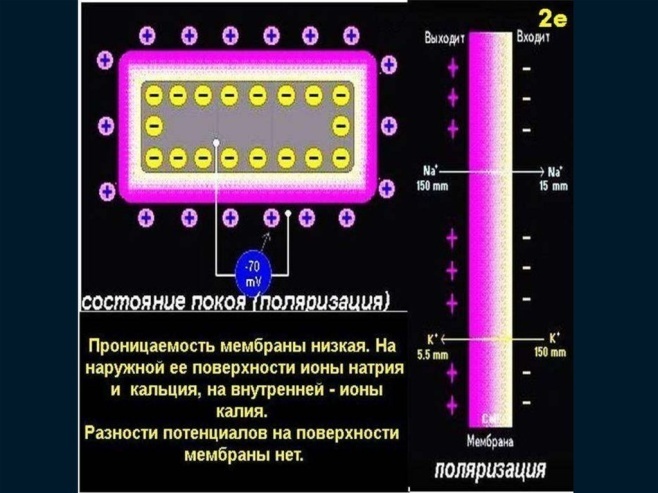 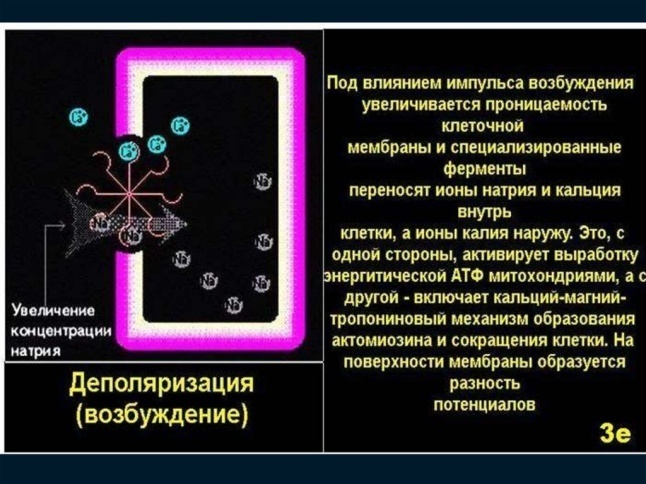 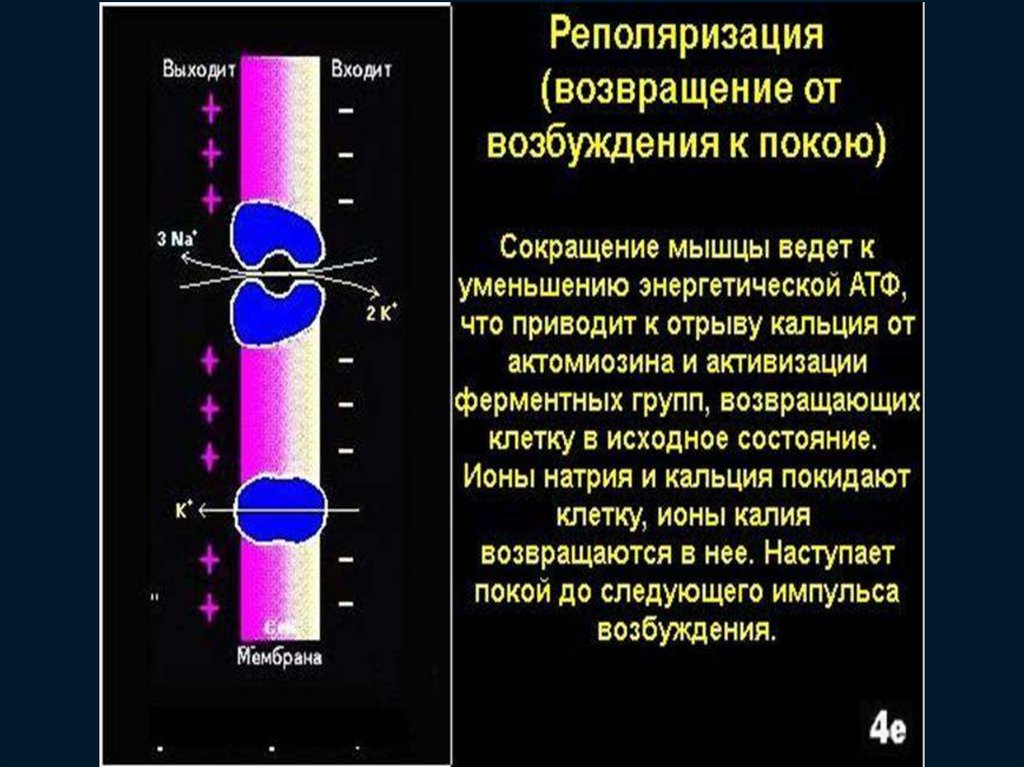 После возбуждения клеточная мембрана некоторое время находится в состоянии абсолютной рефрактерности – состоянии, когда никакие сигналы не могут возбудить ее снова. Затем, наступает состояние относительной рефрактерности, когда возбудить мембрану могут только очень сильные сигналы.Эффективный рефрактерный период – абсолютный рефрактерный период – короткий период следующей фазы, в течение которого возникает слабое электрическое активирование без распространения импульса.ЛС, применяемые при тахиаритмияхКлассификация антиаритмических средствI класс:  блокаторы натриевых каналов (мембраностабилизирующие средства);II класс: бета-адренолитики  (бета-адреноблокаторы);III класс: препараты, замедляющие реполяризацию (блокаторы калиевых каналов);IY класс:  блокаторы  кальциевых каналов.Характеристика различных классов антиаритмических средствI класс:  блокаторы натриевых каналов (мембраностабилизирующие средства).Механизм действия: стабилизируют клеточные мембраны. При этом уменьшается скорость прохождения ионов натрия и калия, изменяются явления деполяризации и реполяризации мембран, удлиняется эффективный рефрактерный период, что приводит к подавлению процессов автоматизма.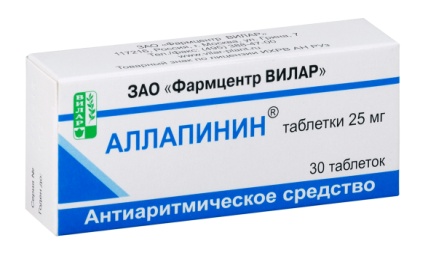 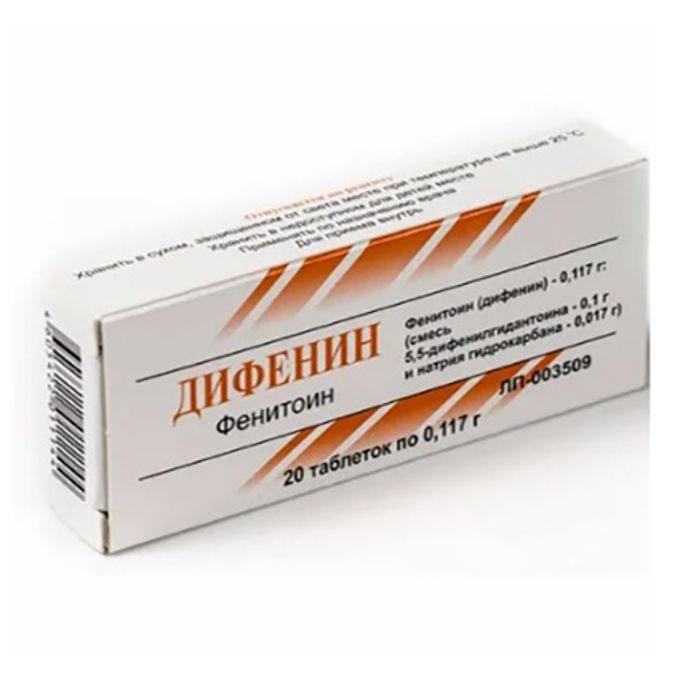 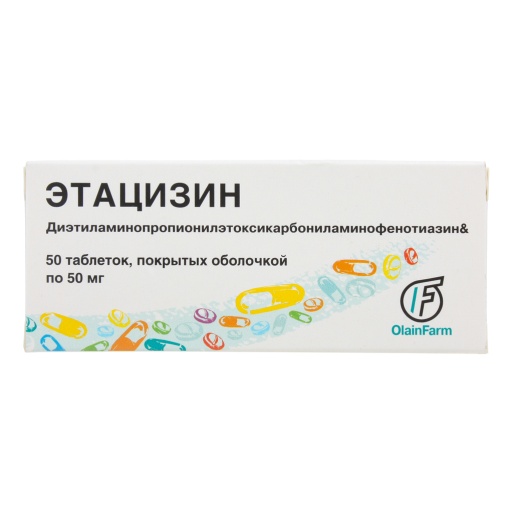 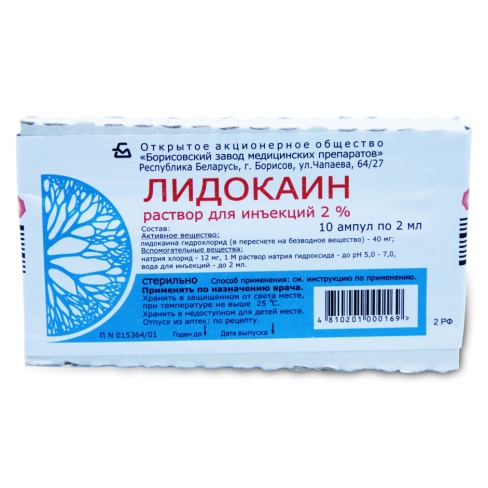 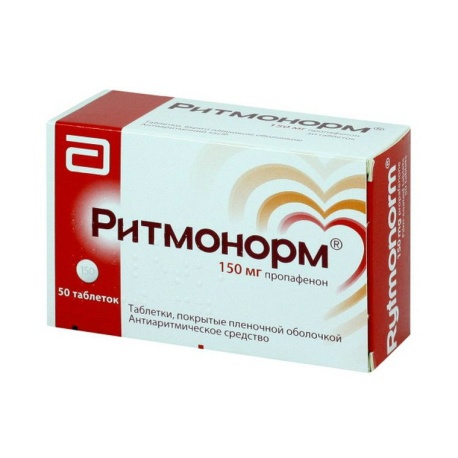 Препараты этой группы оказывают местно-анестезирующее действие.Показания к применению:различные виды желудочковых аритмий;пароксизмальная тахикардия, фибрилляция предсердийПобочные эффекты: брадикардия, головокружение, обморок, нарушение вкусовых ощущений.Способ применения и режим дозирования: для ликвидации аритмии вводят в/в медленно, для поддерживающей терапии – внутрь, дозы и схемы лечения – индивидуально.II класс: бета-адренолитики (бета-адреноблокаторы).Механизм действия: блокируют бета-адренорецепторы сердца, подавляют активность синусового узла, а также эктопических очагов возбуждения, т.е. очагов возбуждения, расположенных в любом месте помимо синусного узла. Появление эктопического очага возбуждения может нарушить правильную последовательность сокращений разных отделов сердца и его насосную функцию.Препараты: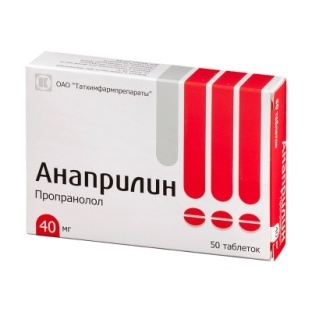 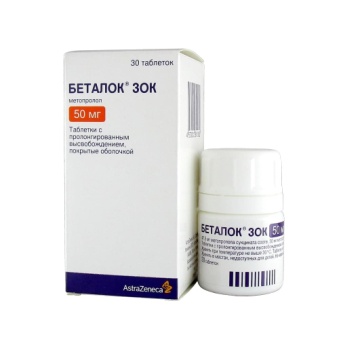 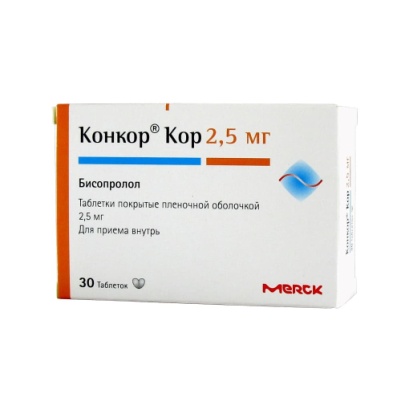 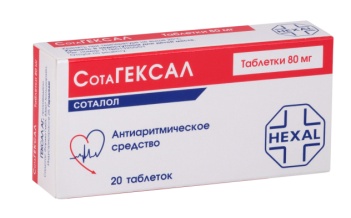 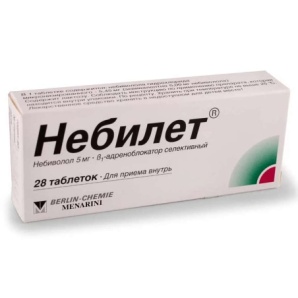 Показания к применению:желудочковая тахикардия;аритмии, связанные с нейрогенными, гормональными факторами;начальный период инфаркта миокарда.III класс: препараты, замедляющие реполяризациюМеханизм действия: обладает уникальным механизмом антиаритмического действия, так как помимо свойств антиаритмиков III класса (блокада калиевых каналов) он обладает эффектами антиаритмиков I класса (блокада натриевых каналов), антиаритмиков IY класса (блокада кальциевых каналов) и неконкурентным бета-блокирующим действием.Антиаритмический эффект связан со способностью блокировать ток ионов калия через ионные каналы, что приводит к увеличению длительности потенциала действия кардиомиоцитов и эффективного рефрактерного периода. Это сопровождается снижением автоматизма проводящей системы сердца, снижением возбудимости кардиомиоцитов.Антиангинальный эффект обусловлен коронарорасширяющим и антиадренергическим действием, уменьшением потребности миокарда в кислороде. Оказывает тормозящее влияние на α- и β-адренорецепторы сердечно-сосудистой системы (без полной их блокады).Препараты: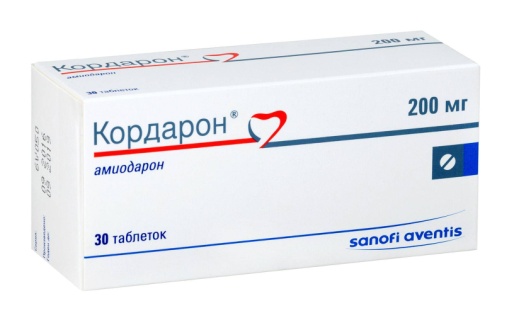 Показания к применению:эффективен при различных видах аритмий, угрожающих жизни.Побочные эффекты:Со стороны ССС: умеренная брадикардия, выраженность которой зависит от дозы препарата.Эндокринные нарушения: содержит йод. Влияет на метаболизм гормонов щитовидной железы, нарушение функции щитовидной железы (как гипотиреоз, так и гипертиреоз).Со стороны органов чувств: микроотложения в эпителии роговицы. Иногда они могут вызывать нарушения зрения в виде появления цветного ореола или нечеткости контуров при ярком освещении.Со стороны кожных покровов: фотосенсебилизация. В случае продолжительного применения препарата в высоких суточных дозах может наблюдаться сероватая или голубоватая пигментация кожи; после прекращения лечения эта пигментация медленно исчезает.Отпуск из аптек: по рецептуIY класс: блокаторы кальциевых каналовверапамил (верапамил, изоптин CР 240)дилтиазем (дилтиазем)Препараты: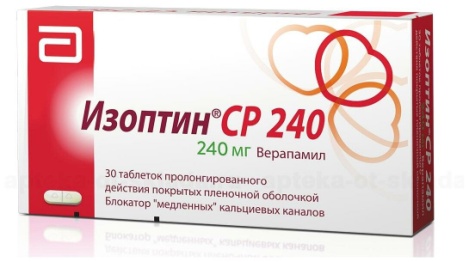 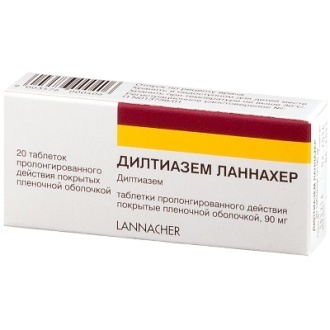 Механизм действияИоны кальция играют главную роль в генерации потенциала действия в клетках синусового узла.БКК блокируют «медленные» кальциевые каналы и угнетают вход ионов кальция в клетку, как следствие – замедление деполяризации и уменьшение возбудимости клеток синусового узла.Препараты снижают АД, обладают антиангинальной активностью.Показания к применению:пароксизмальная аритмия;фибрилляция предсердий.Побочные эффекты:Со стороны сердечно-сосудистой системы: брадикардия (менее 50 уд./мин) или тахикардия, выраженное снижение АД.Со стороны ЦНС и периферической нервной системы: головокружение, головная боль, обморок, тревожность, заторможенность, повышенная утомляемость, астения, сонливость, депрессия, экстрапирамидные нарушения (атаксия, маскообразное лицо, шаркающая походка, тугоподвижность рук или ног, дрожание кистей и пальцев рук, затруднение глотания).Препараты калияПричиной тахиаритмий может быть нарушение электролитного обмена (дефицит ионов калия или избыток кальция). Некоторые препараты (диуретики, СГ) вызывают уменьшение содержания ионов К в крови и миокарде, что способствует возникновению сердечных аритмий. В таких случаях применяют препараты, содержащие калий. Ионы К урежают частоту сердечных сокращений, угнетают автоматизм, проводимость и возбудимость миокарда. При передозировке калия хлорида могут возникнуть блокада AV-проводимости, нарушения функции почек, диспепсические явления.Препараты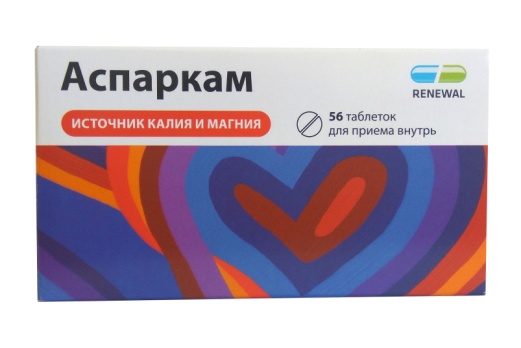 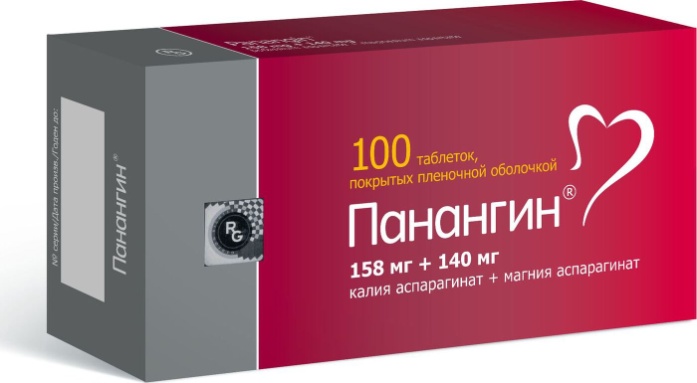 Калия аспарагинат и магния аспарагинатСочетание ионов калия и магния в одном препарате обосновано тем, что дефицит калия в организме часто сопровождается дефицитом магния и требует одновременной коррекции содержания в организме обоих ионов. Аспарагинат переносит ионы калия и магния и способствует их проникновению во внутриклеточное пространство. Поступая в клетки, аспарагинат включается в процессы метаболизма.Показанияв составе комплексной терапии сердечной недостаточности, острого инфаркта миокарда, нарушений сердечного ритма (преимущественно желудочковых аритмий, а также аритмий, вызванных передозировкой сердечными гликозидами);для улучшения переносимости сердечных гликозидов;восполнение дефицита калия и магния при снижении их содержания в пищевом рационе (для таблеток).Режим дозированияДля приема внутрьНазначают по 1-2 таблетки 3 раза/сут. Максимальная суточная доза - по 3 таблетки 3 раза/сут.Препарат следует применять после приема пищи, т.к. кислая среда содержимого желудка снижает его эффективность.Продолжительность терапии и необходимость повторных курсов врач определяет индивидуально.Отпуск из аптек: табл. – без рецепта, р-р д/ин. – по рецепту.В трудных случаях нарушения ритма сердца, сопровождающихся нарушением гемодинамики в целом, прибегают к электроимпульсной терапии под наркозом (дефибрилляция). Она проводится при мерцании и трепетании предсердий, и в экстренном порядке в любых условиях – при фибрилляции желудочков.Лекарственные средства, применяемые при брадиаритмияхБрадиаритмиями называются нарушения ритма сердца, сопровождающиеся снижением частоты сердечных сокращений до 50-60 и менее ударов в минуту.Бридиаритмии могут возникать при блокаде проведения импульсов по проводящей системе (особенно в AV-узле), а также при повышении тонуса холинергической инервации сердца.Брадикардии можно устранять путем стимуляции адренергических или блокады холинергических воздействий на сердце. С этой целью применяют:адреномиметики: Адреналин 0,1% р-р д/ин. амп. 1 мл №10, Эфедрин 5% р-р д/ин. амп. 1 мл №5-м-холиноблокаторы: Атропин 0,1% р-р д/ин. амп. 1 мл №10.Применяются в основном для оказания экстренной помощи.Единственным эффективным средством лечения брадиаритмий является электрокардиостимуляция (установка кардиостимуляторов).Контрольные вопросы:1. Каким действием, кроме антиаритмического, обладают антиаритмики I класса?2. С чем связано антиаритмическое действие Амиодарона?3. Какие препараты применяются при нарушении электролитного обмена?4. Почему при брадиаритмиях применяются адреномиметики и М-холиноблокаторы?5. Какое антиаритмическое средство используют при аритмии, вызванной гликозидной интоксикацией ?МНН или группировочное наименованиеТорговое названиеМеханизм действия, показания к применениюПрокаинамидНовокаинамид табл. 250 мг №20, р-р д/в/в и в/м введения 100 мг/1 мл амп. 5 мл №10Угнетает проводимость, замедляет реполяризацию, снижает возбудимость миокарда предсердий и желудочков, увеличивает длительность эффективного рефрактерного периода потенциала действия (в пораженном миокарде –в большей степени).ЛидокаинЛидокаин р-р д/инъекц. 10% 2 мл амп. №10Уменьшает продолжительность потенциала действия и эффективного рефрактерного периода в волокнах Пуркинье, подавляет их автоматизм.Лечение и профилактика желудочковых аритмий (экстрасистолия, тахикардия, трепетание, фибрилляция), в т.ч. в остром периоде инфаркта миокарда, при имплантации искусственного водителя ритма,  при гликозидной интоксикации,  наркозе.ПропафенонПропанорм, Пропафенон, Ритмонорм табл. 150 мг или 300 мг №50, р-р д/ин. 3.5 мг/1 мл 10 мл амп. №10Обладает слабой β-адреноблокирующей активностью и м-холиноблокирующим эффектом. Антиаритмический эффект основывается на местноанестезирующем и прямом мембраностабилизрующем действии на миокардиоциты, а также на блокаде адренергических β-адренорецепторови кальциевых каналов.ФенитоинДифенин таб. 100 мг №10 или №20Антиаритмическое действие обусловлено мембраностабилизирующей активностью фенитоина в клетках волокон Пуркинье.Желудочковые аритмии (в т.ч. при гликозидной интоксикации или связанные с интоксикацией трициклическими антидепрессантами).ДиэтиламинопропионилэтоксикарбониламинофенотиазинЭтацизин табл.50 мг № 50Обладает длительным антиаритмическим действием. Замедляет развитие потенциала действия, не влияя при этом на потенциал покоя.Лаппаконитина гидробромидАллапининтабл. 25 мг №№10, 20, 30 или 50Оказывает умеренное спазмолитическое, коронарорасширяющее, холиноблокирующее, местноанестезирующее и седативное действие.Замедляет проведение импульсов по проводящей системе, при этом не влияет на ЧСС и АД.МННТорговое названиеФорма выпускаНеселективные (бета1,бета-2-адреноблокаторы)Неселективные (бета1,бета-2-адреноблокаторы)Неселективные (бета1,бета-2-адреноблокаторы)ПропранололАнаприлинТабл. 10 мг и 40 мг №50 и №100СоталолСоталол, СотагексалТабл. 80 мг и 160 мг №20КардиоселективныеКардиоселективныеКардиоселективныеАтенололАтенололТабл. 50 мг и 100 мг №30, №14БисопрололБипрол, Биол, Бидоп, Бисогамма, Бисомор, Конкор кор, Конкор, Коронал, НипертенТабл. 5 мг, 10 мг№14, №20, №30, №60МетопрололБеталокТабл. 100 мг №20, №100МетопрололБеталок зокТабл. 25 мг №14; 50 мг и 100мг №30МетопрололМетокард, МетопрололТабл. 50 мг и 100 мг №30МетопрололЭгилокТабл. 25 мг №60; 50 мг и 100 мг №30МетопрололЭгилок ретард, Эгилок СТабл. 50 мг и 100 мг №30БетаксололБетак, Бетакард, ЛокренТабл. 20 мг №30; №28НебивололНебивалол, Небилет, НебилонгТабл. 5 мг №14, №28МННТорговое названиеФорма выпускаАмиодаронАмиодарон, Кордарон, Кардиодаронтабл.0,2, р-р д/в/в введения 5% (150 мг/3 мл) амп. № 5; №10МНН или группировочное названиеТорговое названиеВерапамилВерапамил табл. 40 мг; 80 мг; Изоптин СР 240 табл. пролонг. 240 мг; р-р д/в/в введения 5 мг/2 мл амп. №10;ДилтиаземДилтиазем табл. 60 мг; табл. пролонгир. 90 мг и 120 мгМНН или группировочное наименованиеТорговое названиеКалия хлоридКалия хлорид р-р д/инъекц. 4% (400 мг/10 мл) амп. 10 мл №10Калия аспарагинат и магния аспарагинатПанангин табл., 158 мг+140 мг №50; р-р д/в/в введения 452 мг+400 мг/10 мл амп. №5Калия аспарагинат и магния аспарагинатАспаркам табл. 175 мг+175 мг №10 или №50; р-р д/инф. фл. 250 мл или 500 мл